功能分析平台流式细胞术细胞分析培训	流式细胞术是一种高通量单细胞多参数检测技术，广泛应用于免疫学、细胞生物学、分子生物学、肿瘤学、药学以及临床医学等等诸多学科及各个交叉领域，是生命科学研究中中日常大量使用的一种不可或缺的工具，凡涉及细胞及细胞群层次的研究都可能用到流式细胞术。蛋白质研究技术中心功能分析平台开展流式细胞术培训，使学员初步了解这门技术，介绍实用经验技巧，并为需要自行操作仪器完成实验的用户提供基础操作培训，欢迎报名参加。培训内容：本次培训内容为流式细胞术细胞分析技术，包括仪器检测原理和经验技巧的讲座和BD LSRFortessa SORP的上机操作培训两部分。操作培训以完成一次实验的主要操作流程为主，包括开关机、软件介绍、实验模板设置、电压优化设置、计算荧光补偿等。培训仪器：BD LSRFortessa SORP：5激光21色荧光通道；激光功率可调；具备优良的灵敏度。主讲：功能分析平台高级工程师 刘春春时间/地点：	讲座：2019年12月27日， 9：00—12：00  清华大学生物技术馆2201上机：2019年12月27日， 13：00-18：00  清华大学郑裕彤医学楼E233联系方式：010-62773195 fcmfacility@mail.tsinghua.edu.cn  刘老师报名方式：点击链接：http://kj9uel0k5h72lgzi.mikecrm.com/cuWJ3PT或扫描二维码：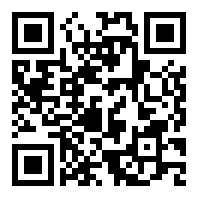 注：1、讲座部分不限人数；2、为保证培训效果，上机操作培训限5人，按照报名先后顺序确定上机名单；3、校外人员参加上机培训，按正常实验收取1小时机时费。功能分析平台蛋白质研究技术中心